“Dig For the Cure!”The Volleyball Community’s Fight Against Breast CancerCome support Pilot Volleyball and the Susan G. Komen Breast Cancer Foundation!Portland Pilots vs. San Diego Toreros Thursday - October 30, 2008 7:00 PM in the Chiles CenterPlease Mail Donations to:5000 N. Willamette Blvd (attn. Beth Connell) Portland, OR 97203OR drop them off on game dayFor More Information: Call: (503) 943-7245E-mail: connell@up.edu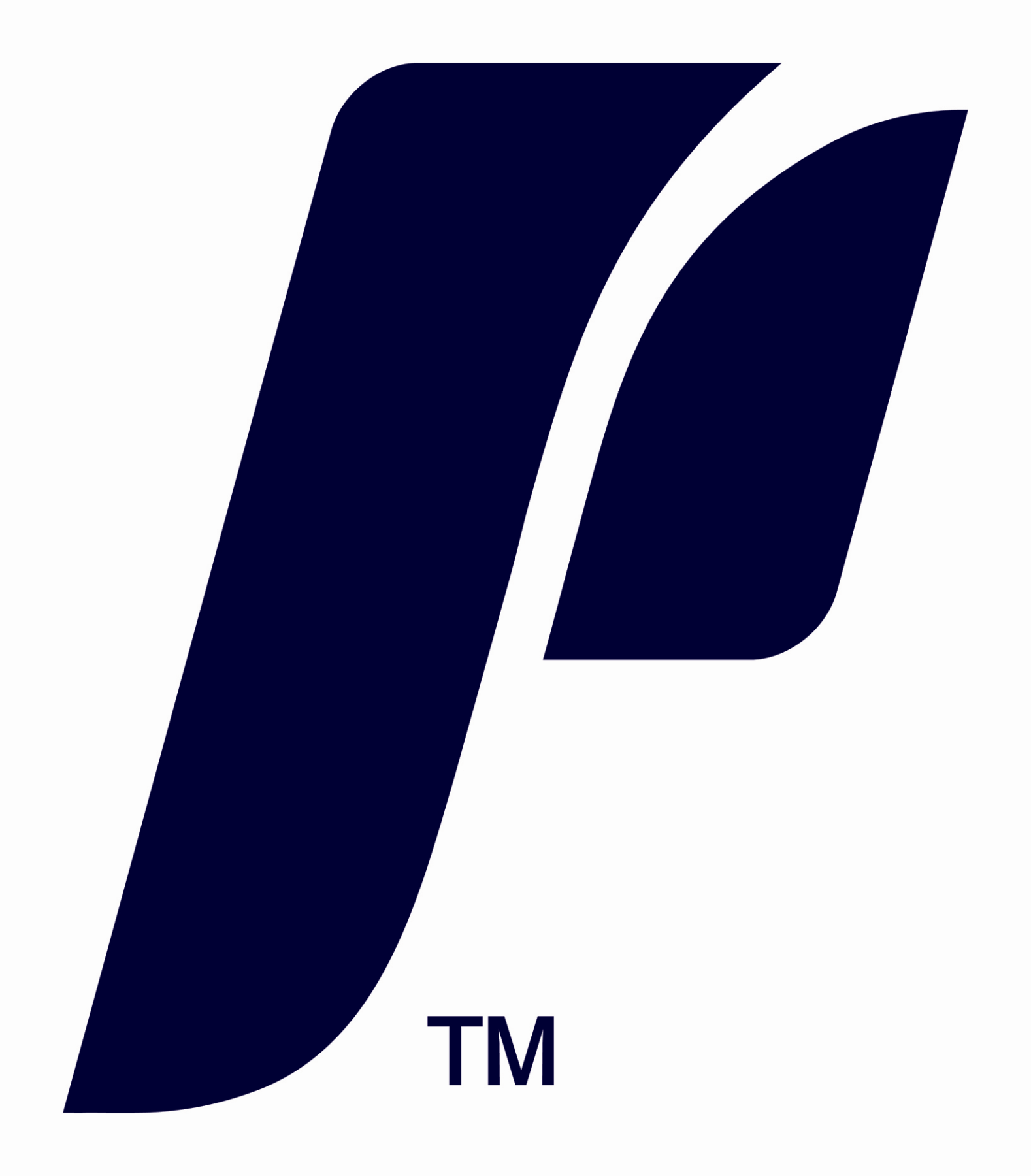 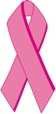 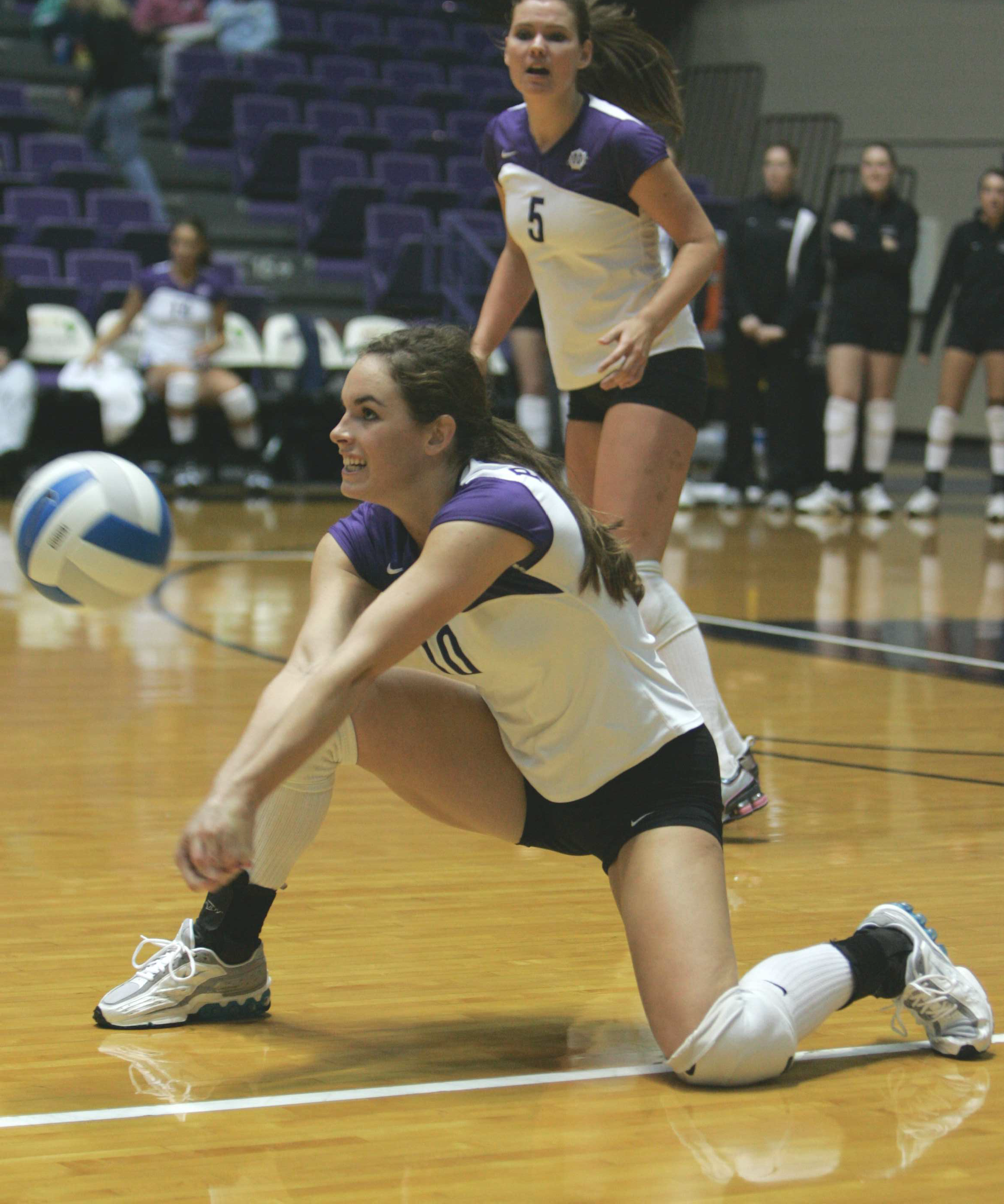 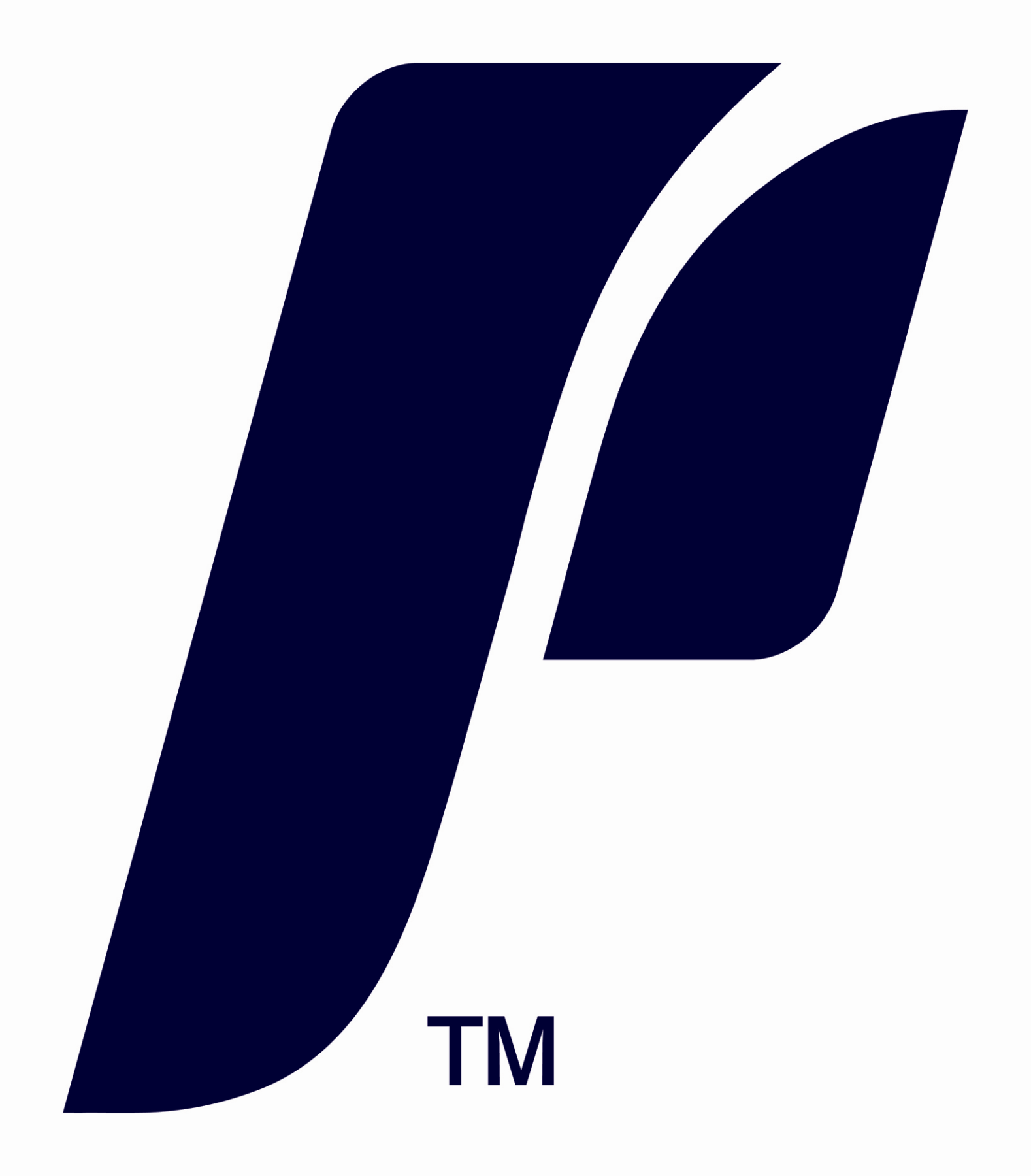 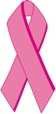 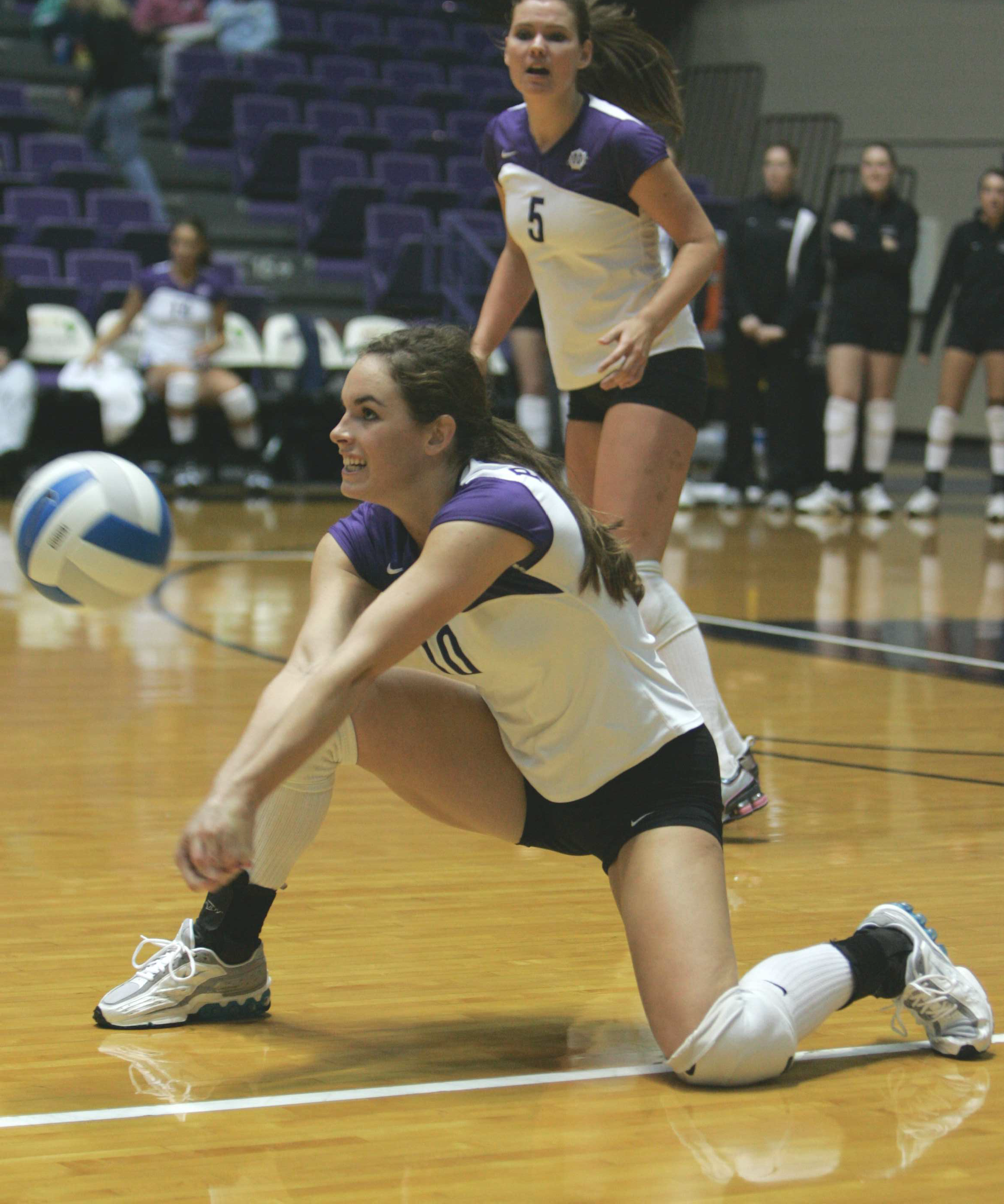 “Dig for the Cure” Pledge FormTwo ways to donate, Pick ONE: Flat Donation OR pledge for each Pilot team dig during the 10/30 match vs. San Diego. 	Please accept my donation: $ 	[Checks payable to Susan G. Komen Breast Cancer Foundation] 	I pledge: $ 	per Pilot team dig on 10/30 UP vs. USD>>>A UP representative will contact you to collect your pledge commitment following the match.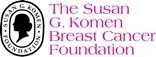 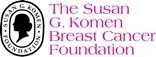 NameAddress	City	State	Zip E-Mail		PhoneSignature	Date